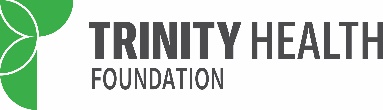 Golf Events to Support CancerCare Patients2021 Sponsorship Commitment Form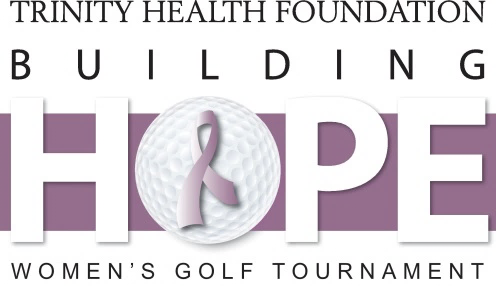 23rd Building HopeWomen’s Golf TournamentJune 14 at Souris Valley Golf Course&9th Annual Golf for Life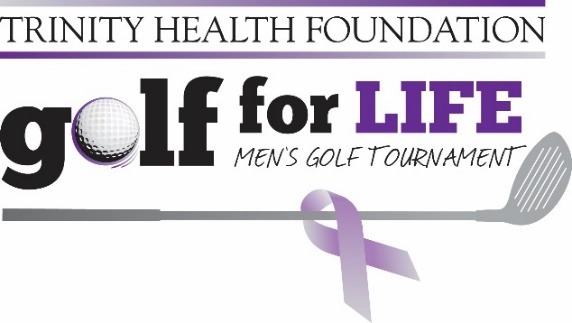 Men’s Golf TournamentAugust 16 at Souris Valley Golf CourseI/We would like to sponsor (place a check mark next to the appropriate item) *Please note that the sponsor levels listed in italics may only have one sponsor and are sold on a first come, first serve basis.*:Description		Both Events			Building Hope Only		Golf for Life OnlyT-Shirt			___$7,000			___$3,750			___$3,750 Hat			___$6,000			___$3,250			___$3,250Water Bottle		___$5,000			___$2,750			___$2,750 Towel			___$5,000			___$2,750			___$2,750 Range Ball		___$4,000			___$2,250			___$2,250Bag Tag		___$3,000			___$1,750			___$1,750Golf Tee 		___$3,000			___$1,750			___$1,750Hole in One		___$2,500			___$1,500			___$1,500Green & Tee 		___$2,500			___$1,500			___$1,500			Fairway		___$1,500			___$1,000			___$1,000Sand Trap		___$1,000			___$750			___$750I/We cannot sponsor the event, but would like to make a donation of $______________ to the CancerCare Patient Assistance Fund.I/We would like to donate a prize for the event (please describe the prize and its value): __________________________________________________________________________________________(form continues on reverse side)Name and Title: ____________________________________________________________________________Company or Organization: ____________________________________________________________________Email: ____________________________________________________________________________________Address: __________________________________________________________________________________City/State/Zip: _____________________________________________________________________________Phone: _______________________________________ Fax: ___________________________________________ Check enclosed (Please make payable to Trinity Health Foundation) Amount: $_______________________ Bill my/our credit card		___Visa	___MasterCard	___Discover	    ___AMEX   Name on card: ____________________________________________________________________________   Card Number: _______________________________________ Expiration Date: ________________________   Security Code: ______________________________________  Billing Zip Code: ________________________   Signature: ________________________________________________________________________________ All Sponsors, except Sand Trap, receive one complimentary team in the event(s) they are sponsoring.  If you are sponsoring one or both of the events, at the Fairway level or higher, please complete this section of the form.Building Hope TeamGolfer A: _________________________________		Golfer B: __________________________________Address: _________________________________		Address: __________________________________City/State/Zip: ____________________________		City/State/Zip: _____________________________Email: ___________________________________		Email: ____________________________________T-shirt Size: _______________________________		T-shirt Size: ________________________________Golfer C: _________________________________		Golfer D: __________________________________Address: _________________________________		Address: __________________________________City/State/Zip: ____________________________		City/State/Zip: _____________________________Email: ___________________________________		Email: ____________________________________T-shirt Size: _______________________________		T-shirt Size: ________________________________Golf for Life TeamGolfer A: _________________________________		Golfer B: __________________________________Address: _________________________________		Address: __________________________________City/State/Zip: ____________________________		City/State/Zip: _____________________________Email: ___________________________________		Email: ____________________________________T-shirt Size: _______________________________		T-shirt Size: ________________________________Golfer C: _________________________________		Golfer D: __________________________________Address: _________________________________		Address: __________________________________City/State/Zip: ____________________________		City/State/Zip: _____________________________Email: ___________________________________		Email: ____________________________________T-shirt Size: _______________________________		T-shirt Size: ________________________________